ЦЕНТЪР ЗА ОБУЧЕНИЕ НА АДВОКАТИ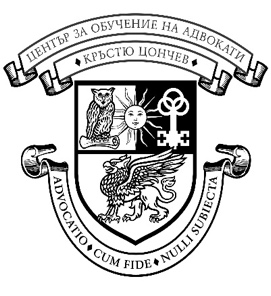  “КРЪСТЮ ЦОНЧЕВ”България, София - 1000			 	тел.  +359 2 980 10 92ул. “Калоян ” 8, ет. 4				e-mail: coa@abv.bgПРЕДСТОЯЩИ СЕМИНАРИ В ЦЕНТЪРА ЗА ОБУЧЕНИЕ НА АДВОКАТИ „КРЪСТЮ ЦОНЧЕВ“ ПРЕЗ М. МАЙ 2023 Г.МАЙДата на провеждане: 02.05.2023 г. от 09:30 ч. до 17:30 ч.Тема: „Съпружеска имуществена общност като особена съсобственост.  Актуална съдебна практика“Лектор: доц. д-р Стоян Ставру – адвокат от САКСеминарът ще се проведе само в присъствен формат в зала 3. на ЦОА!Дата на провеждане: 03.05.2023 г. от 13:00 ч. до 16:00 ч.Тема: „Защита на длъжника при материално незаконосъобразно принудително изпълнение. Анализ на актуална съдебна практика“Лектор: доц. д-р Таня Градинарова – адвокат от САКЛинк за Zoom участие:https://us02web.zoom.us/j/86449915282?pwd=ZHNxbit5YkU5cll1QWpvbnU1Snk1QT09 Meeting ID: 864 4991 5282Passcode: 180893Дата на провеждане: 04.05.2023 г. от 13:00 ч. до 17:00 ч.Тема: „Искове по чл. 134 ЗЗД и по чл. 135 ЗЗД“ Лектор: съдия Красимир МашевЛинк за Zoom участие:https://us02web.zoom.us/j/82614638962?pwd=MWhFemhONUZoVXdNZ1BIL1o3cTI3QT09 Meeting ID: 826 1463 8962Passcode: 696447Дата на провеждане: 09.05.2023 г. от 13:00 ч. до 16:00 ч.Тема: „Новите права и задължения на страните по трудовото правоотношение, създадени със Закона за защита на лицата, подаващи сигнали или публично оповестяващи информация за нарушения“Лектор: гл. ас. д-р Цвета ПоповаЛинк за Zoom участие:https://us02web.zoom.us/j/86100926528?pwd=R0s3V1YwVkdEV2ZwMGpwcEYwTW5FUT09 Meeting ID: 861 0092 6528Passcode: 474837Дата на провеждане: 10.05.2023 г. от 13:00 ч. до 16:00 ч.Тема: „Медиация по висящи съдебни дела - предизвикателства и отговорности за адвокатите“Лектори: доц. д-р Таня Градинарова и адвокат Десислава МоневаЛинк за Zoom участие:https://us02web.zoom.us/j/84248427666?pwd=bytBaysvZUhBMU1GWWNJd09oaUZCQT09 Meeting ID: 842 4842 7666Passcode: 516479Дата на провеждане: 11.05.2023 г. от 13:00 ч. до 16:00 ч.Тема: „Имуществени отношения между съпрузите след прекратяване на брака“Лектор: съдия Емануела БалевскаЛинк за Zoom участие:https://us02web.zoom.us/j/82763145991?pwd=a2E1ZHpHVWV6UmN5OU45Rm5qK0pOdz09 Meeting ID: 827 6314 5991Passcode: 633495Дата на провеждане: 12.05.2023 г. от 13:00 ч. до 16:00 ч.Тема: „Връчване на съдебни и извънсъдебни книжа от ЧСИ“Лектор: ЧСИ Катилин ПоповЛинк за Zoom участие:https://us02web.zoom.us/j/89825939173?pwd=dUtTTmJQRmRBNXBVMm1NamZEaklTUT09 Meeting ID: 898 2593 9173Passcode: 613703Дата на провеждане: 15.05.2023 г. от 13:00 ч. до 16:00 ч.Тема: „Данъчно облагане в България. Актуални въпроси“Лектор: адвокат Лилия Андонова и Таня ПавловаЛинк за Zoom участие:https://us02web.zoom.us/j/85733354408?pwd=TTBTK3V1Y0VBUnZSVk5CSHZZYklUdz09 Meeting ID: 857 3335 4408Passcode: 811447Дата на провеждане: 16.05.2023 г. от 13:00 ч. до 16:00 ч.Тема: „Актуални проблеми на ЗОДОВ. Преглед на съдебната практика“ – I частЛектор: съдия Стилияна ГригороваЛинк за Zoom участие:https://us02web.zoom.us/j/81295134704?pwd=bDI3aDFpR011Qmwvb2F5Qk0ySVEwdz09 Meeting ID: 812 9513 4704 Passcode: 286155Дата на провеждане: 17.05.2023 г. от 13:00 ч. до 16:00 ч.Тема: „Свободно предоставяне на услуги във вътрешния пазар на ЕС“Лектор: доц. д-р Христо Христев – адвокат от САКЛинк за Zoom участие:https://us02web.zoom.us/j/82306540738?pwd=VWxBSWhOaWlmSHhHZjBZQVNuT2lUQT09 Meeting ID: 823 0654 0738Passcode: 084595Дата на провеждане: 18.05.2023 г. от 13:00 ч. до 16:00 ч.Тема: „Актуални проблеми на ЗОДОВ. Преглед на съдебната практика“ – II частЛектор: съдия Стилияна ГригороваЛинк за Zoom участие:https://us02web.zoom.us/j/83356939800?pwd=VDloMjVienl6S01TQW84UTl0N1l3QT09 Meeting ID: 833 5693 9800Passcode: 581368Дата на провеждане: 19.05.2023 г. от 13:00 ч. до 16:00 ч.Тема: „Актуални промени в заповедното производство по ГПК“Лектори: съдия Кирил Петров и адвокат Светозара ПетковаЛинк за Zoom участие:https://us02web.zoom.us/j/89419677823?pwd=TjE5ckwrSjNQeks3UjI2MHVKRXNBZz09 Meeting ID: 894 1967 7823Passcode: 516355Дата на провеждане: 22.05.2023 г. от 13:00 ч. до 16:00 ч.Тема: „Новите положения в уредбата на отговорността на юридическите лица при извършено престъпление“Лектор: доц. д-р Ралица ИлковаЛинк за Zoom участие:https://us02web.zoom.us/j/84852445302?pwd=WWRZdnIvNUdGVjJKMjhQeDd3MzlKZz09 Meeting ID: 848 5244 5302Passcode: 321473Дата на провеждане: 29.05.2023 г. от 13:00 ч. до 16:00 ч.Тема: „Практически насоки за адвокати при разрешаване на конкурентно-правни казуси“Лектори: г-жа Екатерина Русева, доц. д-р Иван Стойнев и г-н Кирил Пангелов Линк за Zoom участие:https://us02web.zoom.us/j/84327861915?pwd=NXhScFJNeHkvaERsWXlJZ3l1Y0xyZz09 Meeting ID: 843 2786 1915Passcode: 609565Дата на провеждане: 30.05.2023 г. от 13:00 ч. до 16:00 ч.Тема: „Нови правила в областта на цифровите пазари и цифровите услуги“Лектор: проф. д-р Таня Йосифова – адвокат от САКЛинк за Zoom участие:https://us02web.zoom.us/j/84373018519?pwd=cDFLNE9Qc0N4Y2dGS3pLYmhHVkZGdz09 Meeting ID: 843 7301 8519Passcode: 433516Дата на провеждане: 31.05.2023 г. от 13:00 ч. до 16:00 ч.Тема: „Съдебни центрове по медиация. Споразумението в процедура по медация - отговорност на адвокатите“Лектори: доц. д-р Таня Градинарова и адвокат Десислава МоневаЛинк за Zoom участие:https://us02web.zoom.us/j/89232460729?pwd=SC9VWkl5djAwQmZOZm4xQnZXSG5TZz09 Meeting ID: 892 3246 0729Passcode: 146355